Народная дружина – на страже порядка 	Одним из приоритетных направлений работы органов внутренних дел является обеспечение общественного доверия граждан. Граждане Российской Федерации могут участвовать в правоохранительной деятельности, приобретая специальный статус и создавая добровольные народные дружины (ДНД).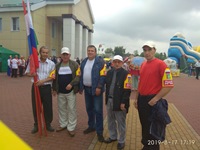 Народные дружины создаются по инициативе граждан Российской Федерации, изъявивших желание участвовать в охране общественного порядка, в форме общественной организации с уведомлением органов местного самоуправления соответствующего муниципального образования  и территориального органа исполнительной власти в сфере внутренних дел. Народный дружинник – гражданин Российской Федерации, являющийся членом народной дружины и принимающий в её составе участие в охране общественного порядка.В 1970-х начале 1980-х годов любой советский хулиган или мелкий воришка твердо знал, что опасаться ему нужно не только суровых милиционеров, но и товарищей в гражданском, носящих красную повязку на рукаве.Попытки возрождения ДНД начались уже в 1990-х годах, но почти сразу эксперты отметили, количество желающих помогать МВД в борьбе с преступностью безвозмездно в новых политических условиях минимально.Тем не менее, в начале 2000–х на местном уровне началось активное возрождение общественных формирований правоохранительной направленности.В настоящее время, взаимодействие общества и органов внутренних дел в сфере охраны правопорядка регулируется Федеральным законом от 2 апреля 2014 г. N 44-ФЗ "Об участии граждан в охране общественного порядка".           Основными направлениями деятельности народных дружин являются:1)содействие органам внутренних дел (полиции) и иным правоохранительным органам в охране общественного порядка;2) участие в предупреждении и пресечении правонарушений на территории по месту создания народной дружины;3) участие в охране общественного порядка в случаях возникновения чрезвычайных ситуаций;4) распространение правовых знаний, разъяснение норм поведения в общественных местах.          Порядок создания, реорганизации и (или) ликвидации народных дружин определяется Федеральным законом от 19 мая 1995 года N 82-ФЗ "Об общественных объединениях" с учетом положений настоящего Федерального закона.	И в нашем районе народные дружинники оказывают содействие правоохранительным органам. На массовых мероприятиях народные дружинники совместно с сотрудниками полиции несут службу по охране общественного порядка. В новом, 2020 году члены ДНД совместно с сотрудниками уже осуществляли охрану порядка при проведении богослужений в праздник Рождества и будут принимать участие в охране порядка в предстоящий праздник Крещения. Планируется активное участие  помощников полиции в проведении всех значимых общественно-политических, спортивных и массовых мероприятий на территории района.